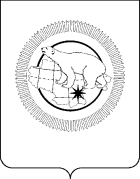 П Р И К А ЗВ соответствии со статьей 53 Федерального закона от 31 июля 2020 года 
№ 248-ФЗ «О государственном контроле (надзоре) и муниципальном контроле в Российской Федерации», Постановлением Правительства российской Федерации от 27 октября 2021 года № 1844 «Об утверждении требований к разработке, содержанию, общественному обсуждению проектов форм проверочных листов, утверждению, применению, актуализации форм проверочных листов, а также случаев обязательного применения проверочных листов»ПРИКАЗЫВАЮ:1. Утвердить:1) Форму проверочного листа (список контрольных вопросов, ответы на которые свидетельствуют о соблюдении или несоблюдении контролируемым лицом обязательных требований), применяемую при проведении регионального государственного контроля (надзора) в сфере социального обслуживания граждан на территории Чукотского автономного округа в части предоставления социальных услуг в стационарной форме социального обслуживания согласно приложению 1 к настоящему приказу;2) Форму проверочного листа (список контрольных вопросов, ответы на которые свидетельствуют о соблюдении или несоблюдении контролируемым лицом обязательных требований), применяемую при проведении регионального государственного контроля (надзора) в сфере социального обслуживания граждан на территории Чукотского автономного округа в части предоставления социальных услуг в полустационарной форме социального обслуживания согласно приложению 2 к настоящему приказу;3) Форму проверочного листа (список контрольных вопросов, ответы на которые свидетельствуют о соблюдении или несоблюдении контролируемым лицом обязательных требований), применяемую при проведении регионального государственного контроля (надзора) в сфере социального обслуживания граждан на территории Чукотского автономного округа в части предоставления социальных услуг на дому согласно приложению 3 к настоящему приказу;4) Форму проверочного листа (список контрольных вопросов, ответы на которые свидетельствуют о соблюдении или несоблюдении контролируемым лицом обязательных требований), применяемую при проведении регионального государственного контроля (надзора) в сфере социального обслуживания граждан на территории Чукотского автономного округа в части обеспечения доступности для инвалидов объектов социального обслуживания согласно приложению 4 к настоящему приказу.2. Настоящий приказ вступает в силу с 1 января 2022 года.3. Контроль за исполнением настоящего приказа возложить на Управление социальной поддержки населения Департамента социальной политики Чукотского автономного округа (Брянцеву Л.Н.).ВставитьЭППриложение 1к приказу Департамента социальной политики Чукотского автономного округа
 от «___» ________ 2021 года № _____Проверочный лист
 (список контрольных вопросов, ответы на которые свидетельствуют о соблюдении или несоблюдении контролируемым лицом обязательных требований), применяемый при проведении регионального государственного контроля (надзора) в сфере социального обслуживания граждан на территории Чукотского автономного округа в части предоставления социальных услуг в стационарной форме социального обслуживанияСписок контрольных вопросов, отражающих содержание обязательных требований, ответы на которые свидетельствуют о соблюдении или несоблюдении контролируемым лицом обязательных требований____________________________________________________________________________________________________________________________должность, фамилия и инициалы должностного лица контрольного (надзорного) органа, проводящего контрольное (надзорное) мероприятие и заполняющего проверочный листПриложение 2к приказу Департамента социальной политики Чукотского автономного округа
 от «___» ________ 2021 года № _____Проверочный лист
 (список контрольных вопросов, ответы на которые свидетельствуют о соблюдении или несоблюдении контролируемым лицом обязательных требований), применяемый при проведении регионального государственного контроля (надзора) в сфере социального обслуживания граждан на территории Чукотского автономного округа в части предоставления социальных услуг в полустационарной форме социального обслуживанияСписок контрольных вопросов, отражающих содержание обязательных требований, ответы на которые свидетельствуют о соблюдении или несоблюдении контролируемым лицом обязательных требований____________________________________________________________________________________________________________________________должность, фамилия и инициалы должностного лица контрольного (надзорного) органа, проводящего контрольное (надзорное) мероприятие и заполняющего проверочный листПриложение 3к приказу Департамента социальной политики Чукотского автономного округа
 от «___» ________ 2021 года № _____Проверочный лист 
(список контрольных вопросов, ответы на которые свидетельствуют о соблюдении или несоблюдении контролируемым лицом обязательных требований), применяемый при проведении регионального государственного контроля (надзора) в сфере социального обслуживания граждан на территории Чукотского автономного округа в части предоставления социальных услуг на домуСписок контрольных вопросов, отражающих содержание обязательных требований, ответы на которые свидетельствуют о соблюдении или несоблюдении контролируемым лицом обязательных требований___________________________________________________________________________________________________________________________должность, фамилия и инициалы должностного лица контрольного (надзорного) органа, проводящего контрольное (надзорное) мероприятие и заполняющего проверочный листПриложение 4к приказу Департамента социальной политики Чукотского автономного округа
 от «___» ________ 2021 года № _____Проверочный лист 
(список контрольных вопросов, ответы на которые свидетельствуют о соблюдении или несоблюдении контролируемым лицом обязательных требований), применяемый при проведении регионального государственного контроля (надзора) в сфере социального обслуживания граждан на территории Чукотского автономного округа в части обеспечения доступности для инвалидов объектов социального обслуживанияСписок контрольных вопросов, отражающих содержание обязательных требований, ответы на которые свидетельствуют о соблюдении или несоблюдении контролируемым лицом обязательных требований___________________________________________________________________________________________________________________________должность, фамилия и инициалы должностного лица контрольного (надзорного) органа, проводящего контрольное (надзорное) мероприятие и заполняющего проверочный листДЕПАРТАМЕНТ  СОЦИАЛЬНОЙ  ПОЛИТИКИ  ЧУКОТСКОГО  АВТОНОМНОГО  ОКРУГАот №г. АнадырьОб утверждении форм проверочных листов (списка контрольных вопросов) для осуществления регионального государственного контроля (надзора) в сфере социального обслуживания, в том числе государственного контроля (надзора) за обеспечением доступности для инвалидов объектов социальной инфраструктуры и предоставляемых социальных услуг1.Вид контроляРегиональный государственный контроль (надзор) в сфере социального обслуживания2.Наименование контрольного (надзорного) органаДепартамент социальной политики Чукотского автономного округа (далее – Департамент)3.Реквизиты правового акта об утверждении формы проверочного листа4.Наименование контрольного (надзорного) мероприятия (инспекционный визит, документарная проверка, выездная проверка, наблюдение за соблюдением обязательных требований, выездное обследование)5.Объект контроля, в отношении которого проводится контрольное (надзорное) мероприятие6.Фамилия, имя и отчество (при наличии) гражданина или индивидуального предпринимателя, его идентификационный номер налогоплательщика и (или) основной государственный регистрационный номер индивидуального предпринимателя, адрес регистрации гражданина или индивидуального предпринимателя, наименование юридического лица, его идентификационный номер налогоплательщика и (или) основной государственный регистрационный номер, адрес организации (ее филиалов, представительств, обособленных структурных подразделений), являющегося контролируемым лицом7.Место проведения контрольного (надзорного) мероприятия с заполнением проверочного листа8.Реквизиты решения контрольного (надзорного) органа о проведении контрольного (надзорного) мероприятия, подписанного уполномоченным должностным лицом контрольного (надзорного) органа (приказа Департамента  при проведении выездной проверки, инспекционного визита или задания на проведение контрольных (надзорных) мероприятий без взаимодействия с контролируемым лицом при проведении выездного обследования)9.Учетный номер контрольного (надзорного) мероприятия№ п/пПеречень предъявляемых требованийНормативный правовой актОтветы на вопросы, которые свидетельствуют о соблюдении или несоблюдении контролируемым лицом обязательных требованийОтветы на вопросы, которые свидетельствуют о соблюдении или несоблюдении контролируемым лицом обязательных требованийОтветы на вопросы, которые свидетельствуют о соблюдении или несоблюдении контролируемым лицом обязательных требованийОтветы на вопросы, которые свидетельствуют о соблюдении или несоблюдении контролируемым лицом обязательных требований№ п/пПеречень предъявляемых требованийНормативный правовой актДаНетМеры реагированияМеры реагирования1.Наличие лицензии на лицензируемые виды деятельности (реквизиты лицензии)Подпункт 9 пункта 2 статьи 13 Федерального закона от 28.12.2013 № 442-ФЗ «Об основах социального обслуживания граждан в Российской Федерации» (далее – Федеральный закон № 442-ФЗ)2.Соблюдение требований к размещению и обновлению информации на информационном стенде и на официальном сайте поставщика социальных услуг в информационно-телекоммуникационной сети «Интернет»Статья 13 Федерального закона № 442-ФЗ; Постановление Правительства Российской Федерации от 24.11.2014 № 1239 «Об утверждении Правил размещения и обновления информации о поставщике социальных услуг на официальном сайте поставщика социальных услуг в информационно-телекоммуникационной сети «Интернет»3.Соблюдение требований по предоставлению сведений в регистр получателей социальных услуг/соответствие данных сведений установленным действующим законодательством требованиямПодпункт 6 пункта 1 статьи 12, статья 26 Федерального закона № 442-ФЗ4.Наличие штатного расписания с указанием наименований должностей персонала (представителей) и его численности/ соблюдение требований к укомплектованности и квалификации персонала (представителей)Пункт 5 статьи 8 Федерального закона № 442-ФЗ5.Соблюдение требований предоставления социальных услуг в стационарной форме социального обслуживанияСтатья 27 Федерального закона № 442-ФЗ6.Предоставление бесплатно в доступной форме получателям социальных услуг или их законным представителям информацию об их правах и обязанностях, о видах социальных услуг, сроках, порядке и об условиях их предоставления, о тарифах на эти услуги и об их стоимости для получателя социальных услуг либо о возможности получать их бесплатноПодпункт 4 пункта 1 статьи 12 Федерального закона № 442-ФЗ7.Использование информации о получателях социальных услуг в соответствии с установленными законодательством Российской Федерации о персональных данных требованиями о защите персональных данныхПункт 5 часть 1 статьи 12 Федерального закона № 442-ФЗ8.Соответствие предоставляемых социальных услуг получателям социальных услуг индивидуальной программе предоставления социальных услуг, разработанной согласно действующему законодательствуПункт 2 статьи 12, статья 16 Федерального закона № 442-ФЗ; приказ Министерства труда и социальной защиты Российской Федерации от 10.11.2014 № 874н «О примерной форме договора о предоставлении социальных услуг, а также о форме индивидуальной программы предоставления социальных услуг»9.Наличие заключенного договора о предоставлении социальных услуг (далее - договор) с гражданином или его законным представителем/ содержание в договоре существенных условий, требуемых законодательством/ соответствие исполнения, изменения, расторжения договора требованиям действующего законодательстваПодпункт 2 пункта 1 статьи 12, статья 17 Федерального закона № 442-ФЗ; приказ Министерства труда и социальной защиты Российской Федерации от 10.11.2014 № 874н «О примерной форме договора о предоставлении социальных услуг, а также о форме индивидуальной программы предоставления социальных услуг»10.Обеспечение получателям социальных услуг содействия в прохождении медико-социальной экспертизы, проводимой в установленном законодательством Российской Федерации порядке федеральными учреждениями медико-социальной экспертизыПункт 8 часть 1 статьи 12 Федерального закона № 442-ФЗ; подпункт «г» пункта 6 Порядка обеспечения условий доступности для инвалидов объектов и предоставляемых услуг в сфере труда, занятости и социальной защиты населения, а также оказания им при этом необходимой помощи, утвержденного приказом Министерства труда и социальной защиты Российской Федерации от 30.07.2015 № 527н11.Супругам, проживающим в организации социального обслуживания, выделено изолированное жилое помещение для совместного проживанияПункт 10 часть 1 статьи 12 Федерального закона № 442-ФЗ12.Получателям социальных услуг – обеспечена возможность свободного посещения их законными представителями, адвокатами, нотариусами, представителями общественных и (или) иных организаций, священнослужителями, а также родственниками и другими лицами в дневное и вечернее времяПункт 11 часть 1 статьи 12 Федерального закона № 442-ФЗ13.Обеспечена сохранность личных вещей и ценностей получателей социальных услугПункт 12 часть 1 статьи 12 Федерального закона № 442-ФЗ14.Обеспечены безопасные условия проживания и предоставления социальных услугПодпункт 2 пункта 16 приказа Министерства труда и социальной защиты Российской Федерации от 24.11.2014 № 940н «Об утверждении Правил организации деятельности организаций социального обслуживания, их структурных подразделений» (далее - приказ Министерства труда и социальной защиты Российской Федерации от 24.11.2014 № 940н)15.Соблюдаются требования государственных санитарно-эпидемиологических правил и нормативов, в том числе:Подпункт 4 пункта 16 приказа Министерства труда и социальной защиты Российской Федерации от 24.11.2014 № 940н16.- спальные комнаты предусмотрены на 3 человека;Пункт 9.10 раздела IX Постановления Главного государственного санитарного врача Российской Федерации от 24.12.2020 № 44 «Об утверждении санитарных правил СП 2.1.3678-20 «Санитарно-эпидемиологические требования к эксплуатации помещений, зданий, сооружений, оборудования и транспорта, а также условиям деятельности хозяйствующих субъектов, осуществляющих продажу товаров, выполнение работ или оказание услуг» (далее - Постановление Главного государственного санитарного врача Российской Федерации от 24.12.2020 № 44)17.- для отдыха в течение дневного пребывания созданы зоны отдыха с креслами и (или) диванами.Пункт 9.10 раздела IX Постановления Главного государственного санитарного врача Российской Федерации от 24.12.2020 № 4418.- планировка и оборудование всех помещений, включая спальные комнаты, предусматривают возможность использования их лицами с ограниченными возможностями, использующими специальные средства для передвижения и размещение технических средств реабилитации на расстоянии, позволяющем гражданам воспользоваться ими;Пункт 9.12 раздела IX Постановления Главного государственного санитарного врача Российской Федерации от 24.12.2020 № 4419.- для хранения технических средств реабилитации предусмотрены отдельные помещения;- технические средства реабилитации индивидуального использования имеют обозначение (метку), позволяющую определить их пользователей;Пункт 9.14 раздела IX Постановления Главного государственного санитарного врача Российской Федерации от 24.12.2020 № 4420.- в составе помещений медицинского назначения предусмотрено приемно-карантинное отделение с изолятором;Пункт 9.15 раздела IX Постановления Главного государственного санитарного врача Российской Федерации от 24.12.2020 № 4421.- потолки, стены и полы всех помещений без нарушения целостности, признаков поражения грибком и иметь отделку, позволяющую осуществить уборку влажным способом с использованием моющих и дезинфицирующих средств;Пункт 9.21 раздела IX Постановления Главного государственного санитарного врача Российской Федерации от 24.12.2020 № 4422.- жилые комнаты (спальни) оборудованы кроватями, столами, стульями, тумбочками, шкафами для хранения домашней одежды, белья, обуви.- каждый проживающий в организации социального обслуживания обеспечен постельными принадлежностями, постельным бельем и полотенцами (для лица, ног, банное)- в умывальных и туалетных комнатах используются одноразовые полотенца для рук и ног;- количество отделений в шкафах не меньше количества спальных мест в комнате;- количество кроватей, тумбочек и стульев не меньше количества проживающих;- использование двухъярусных кроватей и раскладных кроватей не допускается;Пункт 9.23 раздела IX Постановления Главного государственного санитарного врача Российской Федерации от 24.12.2020 № 4423.Ежемесячная плата за предоставление социальных услуг взимается согласно тарифам на социальные услуги и в соответствии с порядком взимания платы за социальное обслуживаниеПункт 3.3 Раздела 3 приказа Министерства социального благополучия и семейной политики Камчатского края от 02.02.2021 № 170-п «Об утверждении Порядка предоставления социальных услуг поставщиками социальных услуг в Камчатском крае в стационарной форме социального обслуживания»24.Соответствие предоставляемых социальных услуг получателям социальных услуг индивидуальной программе предоставления социальных услуг, разработанной согласно действующему законодательствуПункт 2 статьи 12, статья 16 Федерального закона № 442-ФЗ; приказ Министерства труда и социальной защиты Российской Федерации от 10.11.2014 № 874н «О примерной форме договора о предоставлении социальных услуг, а также о форме индивидуальной программы предоставления социальных услуг»26.Соблюдение поставщиком социальных услуг порядка предоставления социальных услугПостановление Правительства Чукотского автономного округа от 12.12.2014 № 617 «Об утверждении Порядка предоставления социальных услуг в стационарной форме социального обслуживания поставщиками социальных услуг в Чукотском автономном округе»27.Соответствие предоставляемых социальных услуг получателям социальных услуг согласованному перечню социальных услугЗакон Чукотского автономного округа от 12.11.2014 № 116-ОЗ«О реализации полномочий органов государственной власти Чукотского автономного округа в сфере социального обслуживания граждан на территории Чукотского автономного округа»28.Предоставление поставщиком социальных услуг в объемах, не менее установленных стандартом социальной услугиПункт 13 приказа Министерства труда и социальной защиты Российской Федерации от 24.11.2014 № 940н «Об утверждении Правил организации деятельности организаций социального обслуживания, их структурных подразделений»29.Соответствие комплектации личных дел получателей социальных услуг требованиям законодательства/соответствие сведений, имеющихся в документах в составе личных дел получателей социальных услуг требованиям законодательства/соблюдение требований законодательства к оформлению документовПриказ Министерства труда и социальной защиты Российской Федерации от 10.11.2014 № 874н «О примерной форме договора о предоставлении социальных услуг, а также о форме индивидуальной программы предоставления социальных услуг»; Постановление Правительства Чукотского автономного округа от 12.12.2014 № 617 «Об утверждении Порядка предоставления социальных услуг в стационарной форме социального обслуживания поставщиками социальных услуг в Чукотском автономном округе»30.Соблюдение требований законодательства при предоставлении срочных социальных услугСтатья 21 Федерального закона № 442-ФЗ; Постановление Правительства Чукотского автономного округа от 12.12.2014 № 617 «Об утверждении Порядка предоставления социальных услуг в стационарной форме социального обслуживания поставщиками социальных услуг в Чукотском автономном округе»1.Вид контроляРегиональный государственный контроль (надзор) в сфере социального обслуживания2.Наименование контрольного (надзорного) органаДепартамент социальной политики Чукотского автономного округа (далее – Департамент)3.Реквизиты правового акта об утверждении формы проверочного листа4.Наименование контрольного (надзорного) мероприятия (документарной проверки, выездная проверка, наблюдение за соблюдением обязательных требований, выездное обследование)5.Объект контроля, в отношении которого проводится контрольное (надзорное) мероприятие6.Фамилия, имя и отчество (при наличии) гражданина или индивидуального предпринимателя, его идентификационный номер налогоплательщика и (или) основной государственный регистрационный номер индивидуального предпринимателя, адрес регистрации гражданина или индивидуального предпринимателя, наименование юридического лица, его идентификационный номер налогоплательщика и (или) основной государственный регистрационный номер, адрес организации (ее филиалов, представительств, обособленных структурных подразделений), являющегося контролируемым лицом7.Место проведения контрольного (надзорного) мероприятия с заполнением проверочного листа8.Реквизиты решения контрольного (надзорного) органа о проведении контрольного (надзорного) мероприятия, подписанного уполномоченным должностным лицом контрольного (надзорного) органа (приказа Департамента при проведении выездной проверки, инспекционного визита или задания на проведение контрольных (надзорных) мероприятий без взаимодействия с контролируемым лицом при проведении выездного обследования)9.Учетный номер контрольного (надзорного) мероприятия№ п/пПеречень предъявляемых требованийНормативный правовой актОтветы на вопросы, которые свидетельствуют о соблюдении или несоблюдении контролируемым лицом обязательных требованийОтветы на вопросы, которые свидетельствуют о соблюдении или несоблюдении контролируемым лицом обязательных требованийОтветы на вопросы, которые свидетельствуют о соблюдении или несоблюдении контролируемым лицом обязательных требований№ п/пПеречень предъявляемых требованийНормативный правовой актДаНетМеры реагирования1.Наличие лицензии на лицензируемые виды деятельности (реквизиты лицензии)Подпункт 9 пункта 2 статьи 13 Федерального закона от 28.12.2013  442-ФЗ «Об основах социального обслуживания граждан в Российской Федерации» (далее – Федеральный закон № 442-ФЗ)2.Соблюдение требований к размещению и обновлению информации на информационном стенде и на официальном сайте поставщика социальных услуг в информационно-телекоммуникационной сети «Интернет»Статья 13 Федерального закона № 442-ФЗ; постановление Правительства Российской Федерации от 24.11.2014 № 1239 «Об утверждении Правил размещения и обновления информации о поставщике социальных услуг на официальном сайте поставщика социальных услуг в информационно-телекоммуникационной сети «Интернет»3.Соблюдение требований по предоставлению сведений в регистр получателей социальных услуг/соответствие данных сведений установленным действующим законодательством требованиямПодпункт 6 пункта 1 статьи 12, статья 26 Федерального закона № 442-ФЗ4.Наличие штатного расписания с указанием наименований должностей персонала (представителей) и его численности/ соблюдение требований к укомплектованности и квалификации персонала (представителей)Пункт 5 статьи 8 Федерального закона № 442-ФЗ5.Соблюдение требований предоставления социальных услуг в полустационарной форме социального обслуживанияСтатья 27 Федерального закона № 442-ФЗ6.Наличие заключенного договора о предоставлении социальных услуг (далее – договор) с гражданином или его законным представителем/ содержание в договоре существенных условий, требуемых законодательством/ соответствие исполнения, изменения, расторжения договора требованиям действующего законодательстваПодпункт 2 пункта 1 статьи 12, статья 17 Федерального закона № 442-ФЗ; приказ Министерства труда и социальной защиты Российской Федерации от 10.11.2014 № 874н «О примерной форме договора о предоставлении социальных услуг, а также о форме индивидуальной программы предоставления социальных услуг»7.Соответствие предоставляемых социальных услуг получателям социальных услуг индивидуальной программе предоставления социальных услуг, разработанной согласно действующему законодательствуПункт 2 статьи 12, статья 16 Федерального закона № 442-ФЗ; приказ Министерства труда и социальной защиты Российской Федерации от 10.11.2014 № 874н «О примерной форме договора о предоставлении социальных услуг, а также о форме индивидуальной программы предоставления социальных услуг»8.Предоставление бесплатно в доступной форме получателям социальных услуг или их законным представителям информацию об их правах и обязанностях, о видах социальных услуг, сроках, порядке и об условиях их предоставления, о тарифах на эти услуги и об их стоимости для получателя социальных услуг либо о возможности получать их бесплатноПодпункт 4 пункт 1 статьи 12 Федерального закона № 442-ФЗ9.Использование информации о получателях социальных услуг в соответствии с установленными законодательством Российской Федерации о персональных данных требованиями о защите персональных данныхПункт 5 часть 1 статьи 12 Федерального закона № 442-ФЗ10.Ежемесячная плата за предоставление социальных услуг взимается согласно тарифам на социальные услуги и в соответствии с порядком взимания платы за социальное обслуживаниеПостановление Правительства Чукотского автономного округа от 16.03.2015 № 170«Об утверждении тарифов на социальные услуги, предоставляемые поставщиками социальных услуг в Чукотском автономном округе»11.Соблюдение поставщиком социальных услуг порядка предоставления социальных услугПостановление Правительства Чукотского автономного округа от 12.12.2014 № 614«Об утверждении Порядка предоставления социальных услуг в полустационарной форме социального обслуживания поставщиками социальных услуг в Чукотском автономном округе»12.Соответствие предоставляемых социальных услуг получателям социальных услуг согласованному перечню социальных услугЗакон Чукотского автономного округа от 12.11.2014 № 116-ОЗ «О реализации полномочий органов государственной власти Чукотского автономного округа в сфере социального обслуживания граждан на территории Чукотского автономного округа»13.Предоставление поставщиком социальных услуг в объемах, не менее установленных стандартом социальной услугиПункт 13 приказа Министерства труда и социальной защиты Российской Федерации от 24.11.2014 № 940н «Об утверждении Правил организации деятельности организаций социального обслуживания, их структурных подразделений»14.Соответствие комплектации личных дел получателей социальных услуг требованиям законодательства/ соответствие сведений, имеющихся в документах в составе личных дел получателей социальных услуг требованиям законодательства/ соблюдение требований законодательства к оформлению документовПриказ Министерства труда и социальной защиты Российской Федерации от 10.11.2014 № 874н «О примерной форме договора о предоставлении социальных услуг, а также о форме индивидуальной программы предоставления социальных услуг»; Постановление Правительства Чукотского автономного округа от 12.12.2014 № 614«Об утверждении Порядка предоставления социальных услуг в полустационарной форме социального обслуживания поставщиками социальных услуг в Чукотском автономном округе»15.Соблюдение требований законодательства при предоставлении срочных социальных услугСтатья 21 Федерального закона № 442-ФЗ; Постановление Правительства Чукотского автономного округа от 12.12.2014 № 614«Об утверждении Порядка предоставления социальных услуг в полустационарной форме социального обслуживания поставщиками социальных услуг в Чукотском автономном округе»1.Вид контроляРегиональный государственный контроль (надзор) в сфере социального обслуживания2.Наименование контрольного (надзорного) органаДепартамент социальной политики Чукотского автономного округа (далее – Департамент)3.Реквизиты правового акта об утверждении формы проверочного листа4.Наименование контрольного (надзорного) мероприятия (инспекционный визит, документарная проверка, выездная проверка, наблюдение за соблюдением обязательных требований, выездное обследование)5.Объект контроля, в отношении которого проводится контрольное (надзорное) мероприятие6.Фамилия, имя и отчество (при наличии) гражданина или индивидуального предпринимателя, его идентификационный номер налогоплательщика и (или) основной государственный регистрационный номер индивидуального предпринимателя, адрес регистрации гражданина или индивидуального предпринимателя, наименование юридического лица, его идентификационный номер налогоплательщика и (или) основной государственный регистрационный номер, адрес организации (ее филиалов, представительств, обособленных структурных подразделений), являющегося контролируемым лицом7.Место проведения контрольного (надзорного) мероприятия с заполнением проверочного листа8.Реквизиты решения контрольного (надзорного) органа о проведении контрольного (надзорного) мероприятия, подписанного уполномоченным должностным лицом контрольного (надзорного) органа (приказа Министерства при проведении выездной проверки, инспекционного визита или задания на проведение контрольных (надзорных) мероприятий без взаимодействия с контролируемым лицом при проведении выездного обследования)9.Учетный номер контрольного (надзорного) мероприятия№ п/пПеречень предъявляемых требованийНормативный правовой актОтветы на вопросы, которые свидетельствуют о соблюдении или несоблюдении контролируемым лицом обязательных требованийОтветы на вопросы, которые свидетельствуют о соблюдении или несоблюдении контролируемым лицом обязательных требованийОтветы на вопросы, которые свидетельствуют о соблюдении или несоблюдении контролируемым лицом обязательных требований№ п/пПеречень предъявляемых требованийНормативный правовой актДаНетМеры реагирования1.Соблюдение требований к размещению и обновлению информации на информационном стенде и на официальном сайте поставщика социальных услуг в информационно-телекоммуникационной сети «Интернет»Статья 13 Федерального закона от 28.12.2013 № 442-ФЗ «Об основах социального обслуживания граждан в Российской Федерации» (далее - Федеральный закон № 442-ФЗ); постановление Правительства Российской Федерации от 24.11.2014 № 1239 «Об утверждении Правил размещения и обновления информации о поставщике социальных услуг на официальном сайте поставщика социальных услуг в информационно-телекоммуникационной сети «Интернет»2.Соблюдение требований по предоставлению сведений в регистр получателей социальных услуг/соответствие данных сведений установленным действующим законодательством требованиямПодпункт 6 пункта 1 статьи 12, статья 26 Федерального закона № 442-ФЗ3.Соблюдение требований предоставления социальных услуг на домуСтатья 27 Федерального закона № 442-ФЗ4.Наличие заключенного договора о предоставлении социальных услуг (далее - договор) с гражданином или его законным представителем/содержание в договоре существенных условий, требуемых законодательством/соответствие исполнения, изменения, расторжения договора требованиям действующего законодательстваПодпункт 2 пункта 1 статьи 12, статья 17 Федерального закона № 442-ФЗ; приказ Министерства труда и социальной защиты Российской Федерации от 10.11.2014 № 874н «О примерной форме договора о предоставлении социальных услуг, а также о форме индивидуальной программы предоставления социальных услуг»5.Соответствие предоставляемых социальных услуг получателям социальных услуг индивидуальной программе предоставления социальных услуг, разработанной согласно действующему законодательствуПункт 2 статьи 12, статья 16 Федерального закона № 442-ФЗ; приказ Министерства труда и социальной защиты Российской Федерации от 10.11.2014 № 874н «О примерной форме договора о предоставлении социальных услуг, а также о форме индивидуальной программы предоставления социальных услуг»6.Предоставление бесплатно в доступной форме получателям социальных услуг или их законным представителям информацию об их правах и обязанностях, о видах социальных услуг, сроках, порядке и об условиях их предоставления, о тарифах на эти услуги и об их стоимости для получателя социальных услуг либо о возможности получать их бесплатноПодпункт 4 пункт 1 статьи 12 Федерального закона № 442-ФЗ7.Использование информации о получателях социальных услуг в соответствии с установленными законодательством Российской Федерации о персональных данных требованиями о защите персональных данныхПункт 5 часть 1 статьи 12 Федерального закона № 442-ФЗ8.Ежемесячная плата за предоставление социальных услуг взимается согласно тарифам на социальные услуги и в соответствии с порядком взимания платы за социальное обслуживаниеПостановление Правительства Чукотского автономного округа от 16.04.2015 № 170 «Об утверждении тарифов на социальные услуги, предоставляемые поставщиками социальных услуг в Чукотском автономном округе»9.Соблюдение поставщиком социальных услуг порядка предоставления социальных услугПостановление Правительства Чукотского автономного округа от 1212.2014 № 615«Об утверждении Порядка предоставления социальных услуг в форме социального обслуживания на дому поставщиками социальных услуг»10.Соответствие предоставляемых социальных услуг получателям социальных услуг согласованному перечню социальных услугЗакон Чукотского автономного округа от 12.11.2014 № 116-ОЗ «О реализации полномочий органов государственной власти Чукотского автономного округа в сфере социального обслуживания граждан на территории Чукотского автономного округа» 11.Предоставление поставщиком социальных услуг в объемах, не менее установленных стандартом социальной услугиПункт 13 приказа Министерства труда и социальной защиты Российской Федерации от 24.11.2014 № 940н «Об утверждении Правил организации деятельности организаций социального обслуживания, их структурных подразделений»12.Соответствие комплектации личных дел получателей социальных услуг требованиям законодательства/ соответствие сведений, имеющихся в документах в составе личных дел получателей социальных услуг требованиям законодательства/ соблюдение требований законодательства к оформлению документовПриказ Министерства труда и социальной защиты Российской Федерации от 10.11.2014 № 874н «О примерной форме договора о предоставлении социальных услуг, а также о форме индивидуальной программы предоставления социальных услуг»; Постановление Правительства Чукотского автономного округа от 1212.2014 № 615 «Об утверждении Порядка предоставления социальных услуг в форме социального обслуживания на дому поставщиками социальных услуг»13.Соблюдение требований законодательства при предоставлении срочных социальных услугПостановление Правительства Чукотского автономного округа от 1212.2014 № 615«Об утверждении Порядка предоставления социальных услуг в форме социального обслуживания на дому поставщиками социальных услуг»1.Вид контроляРегиональный государственный контроль (надзор) в сфере социального обслуживания2.Наименование контрольного (надзорного) органаДепартамент социальной политики Чукотского автономного округа (далее – Департамент)3.Реквизиты правового акта об утверждении формы проверочного листа4.Наименование контрольного (надзорного) мероприятия (инспекционный визит, выездная проверка, выездное обследование)5.Объект контроля, в отношении которого проводится контрольное (надзорное) мероприятие6.Фамилия, имя и отчество (при наличии) гражданина или индивидуального предпринимателя, его идентификационный номер налогоплательщика и (или) основной государственный регистрационный номер индивидуального предпринимателя, адрес регистрации гражданина или индивидуального предпринимателя, наименование юридического лица, его идентификационный номер налогоплательщика и (или) основной государственный регистрационный номер, адрес организации (ее филиалов, представительств, обособленных структурных подразделений), являющегося контролируемым лицом7.Место проведения контрольного (надзорного) мероприятия с заполнением проверочного листа8.Реквизиты решения контрольного (надзорного) органа о проведении контрольного (надзорного) мероприятия, подписанного уполномоченным должностным лицом контрольного (надзорного) органа (приказа Департамента при проведении выездной проверки, инспекционного визита или задания на проведение контрольных (надзорных) мероприятий без взаимодействия с контролируемым лицом при проведении выездного обследования)9.Учетный номер контрольного (надзорного) мероприятия№ п/пПеречень предъявляемых требованийНормативный правовой актОтветы на вопросы, которые свидетельствуют о соблюдении или несоблюдении контролируемым лицом обязательных требованийОтветы на вопросы, которые свидетельствуют о соблюдении или несоблюдении контролируемым лицом обязательных требованийОтветы на вопросы, которые свидетельствуют о соблюдении или несоблюдении контролируемым лицом обязательных требований№ п/пПеречень предъявляемых требованийНормативный правовой актДаНетМеры реагирования1.Обеспечена возможность беспрепятственного входа в объекты и выхода из нихСтатья 15 Федерального закона от 28.12.2013 № 442-ФЗ «Об основах социального обслуживания граждан в Российской Федерации» (далее – Федеральный закон № 442-ФЗ); подпункт «а» пункта 4 Приказа Министерства труда и социальной защиты Российской Федерации от 30.07.2015 № 527н2.Обеспечена возможность сопровождения получателя социальных услуг при передвижении по территории организации социального обслуживания, а также при пользовании услугами, предоставляемыми организациейПункт 1 часть 4 статьи 19 Федерального закона № 442-ФЗ; пункт 4, подпункт «б» пункта 6 Приказа Министерства труда и социальной защиты Российской Федерации от 30.07.2015 № 527н3.Обеспечена возможность для самостоятельного входа, выхода и перемещения внутри организации (в том числе для передвижения в креслах-колясках), для отдыха в сидячем положенииПункт 2 части 4 статьи 19 Федерального закона № 442-ФЗ; статья 15 Федерального закона от 24.11.1995 № 181-ФЗ «О социальной защите инвалидов в Российской Федерации» (далее – Федеральный закон № 181-ФЗ); Подпункт б) пункта 4 Приказа Министерства труда и социальной защиты Российской Федерации от 30.07.2015 № 527н4.Обеспечение возможности посадки в транспортное средство и высадки из него перед входом в объект, в том числе с использованием кресла-коляски и, при необходимости, с помощью работников объектаСтатья 15 Федерального закона № 181-ФЗ; подпункт «в» пункта 4 Приказа Министерства труда и социальной защиты Российской Федерации от 30.07.2015 № 527н5.Обеспечено сопровождение инвалидов, имеющих стойкие нарушения функции зрения и самостоятельного передвижения по территории объектаСтатья 15 Федерального закона № 181-ФЗ; подпункт «г» пункта 4 Приказа Министерства труда и социальной защиты Российской Федерации от 30.07.2015 № 527н6.Обеспечение содействие инвалиду при входе в объект и выходе из него, информирование инвалида о доступных маршрутах общественного транспортаСтатья 15 Федерального закона № 181-ФЗ; подпункт «д» пункта 4 Приказа Министерства труда и социальной защиты Российской Федерации от 30.07.2015 № 527н7.Обеспечено оказание инвалидам помощи, необходимой для получения в доступной для них форме информации о правилах предоставления услуги, в том числе об оформлении необходимых для получения услуги документов, о совершении ими других необходимых для получения услуги действийПодпункт «а» пункта 5 Приказа Министерства труда и социальной защиты Российской Федерации от 30.07.2015 № 527н8.доступное размещение оборудования и носителей информацииПункт 2 части 4 статьи 19 Федерального закона № 442-ФЗ9.дублирование текстовых сообщений голосовыми сообщениями,Пункт 3 части 4 статьи 19 Федерального закона № 442-ФЗ10.оснащение организации социального обслуживания знаками, выполненными рельефно-точечным шрифтом Брайля, ознакомление с их помощью с надписями, знаками и иной текстовой и графической информацией на территории такой организации, а также допуск тифлосурдопереводчика, допуск собак-проводников, при наличии документа, подтверждающего их специальное обучение, выданного по форме и в порядке, утвержденных приказом Министерства труда и социальной защиты Российской Федерации от 22.06.2015 № 386нПункт 3 часть 4 статьи 19 Федерального закона № 442-ФЗ; подпункт «е» и «ж» пункта 4 Приказа Министерства труда и социальной защиты Российской Федерации от 30.07.2015 № 527н11.дублирование голосовой информации текстовой информацией, надписями и (или) световыми сигналами, информирование о предоставляемых социальных услугах с использованием русского жестового языка (сурдоперевода), допуск сурдопереводчикаПункт 4 части 4 статьи 19 Федерального закона № 442-ФЗ; подпункт «е» пункта 4 Приказа Министерства труда и социальной защиты Российской Федерации от 30.07.2015 № 527н12.оборудование на прилегающей к организации социального обслуживания территории места для парковки автотранспортных средств инвалидовПодпункт «г» пункта 6 Приказа Министерства труда и социальной защиты Российской Федерации от 30.07.2015 № 527н13.Приняты меры (в случае невозможности полностью приспособить объект, используемый для предоставления услуг, с учетом потребностей инвалидов) по заключению дополнительных соглашений с арендодателем либо по включению в проекты договоров их аренды условий о выполнении собственником объекта требований по обеспечению условий доступности для инвалидов данного объекта.Пункт 8 Приказа Министерства труда и социальной защиты Российской Федерации от 30.07.2015 № 527н